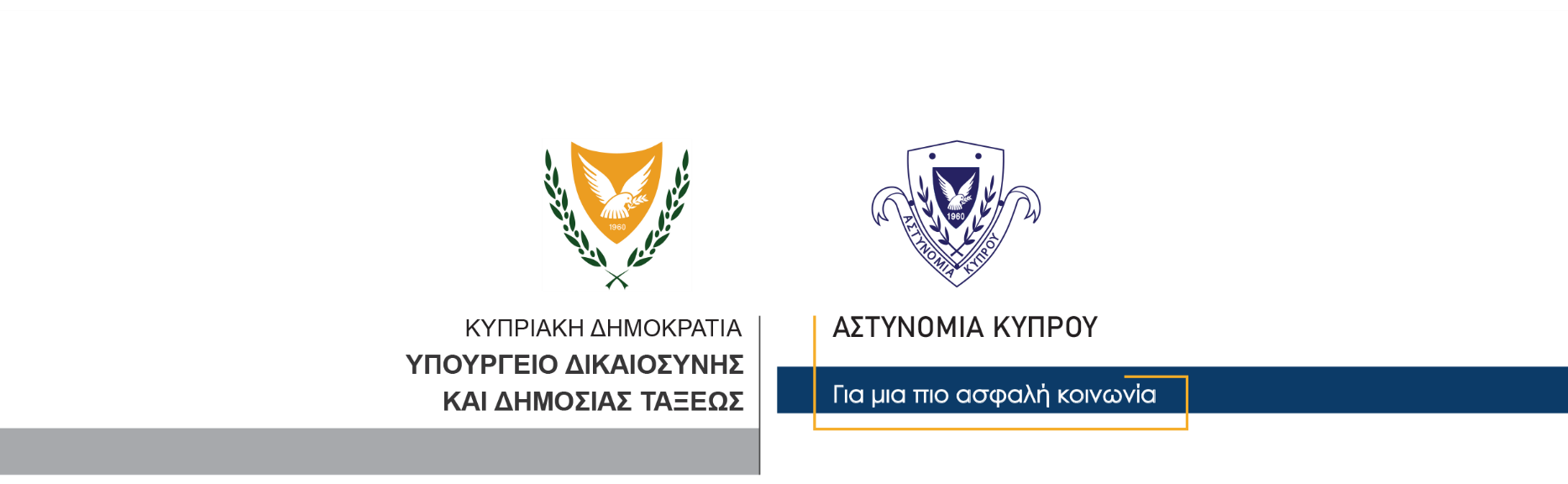 17 Δεκεμβρίου, 2021                                                     Δελτίο Τύπου 3Ποινές φυλάκισης 9 ½ και 4 χρόνων επέβαλε το Κακουργιοδικείο Πάφου	Τέσσερα πρόσωπα ηλικίας 38, 30, 31 και 26 ετών τα οποία παρουσιάστηκαν σήμερα ενώπιον του Κακουργιοδικείου Πάφου, καταδικάστηκαν σε ποινές φυλάκισης οι πρώτοι δύο ενιάμισι και τεσσάρων ετών αντίστοιχα ενώ οι άλλοι δύο σε φυλάκιση έξι και τριών μηνών αντίστοιχα με τριετή αναστολή. 	Οι πιο πάνω ενέχονταν σε υπόθεση παράνομής κατοχής 35 κιλών κάναβης καθώς επίσης και πέραν των 300 κιλών βεγγαλικών (συγκεκριμένα 24,900 πυροτεχνήματα και 1,010 βεγγαλικά). 	Το Δελτίο Τύπου 4 ημερομηνίας 18/12/2020 και το Δελτίο Τύπου ημερομηνίας 20/12/2020 είναι σχετικά.  									       Κλάδος ΕπικοινωνίαςΥποδιεύθυνση Επικοινωνίας Δημοσίων Σχέσεων & Κοινωνικής Ευθύνης